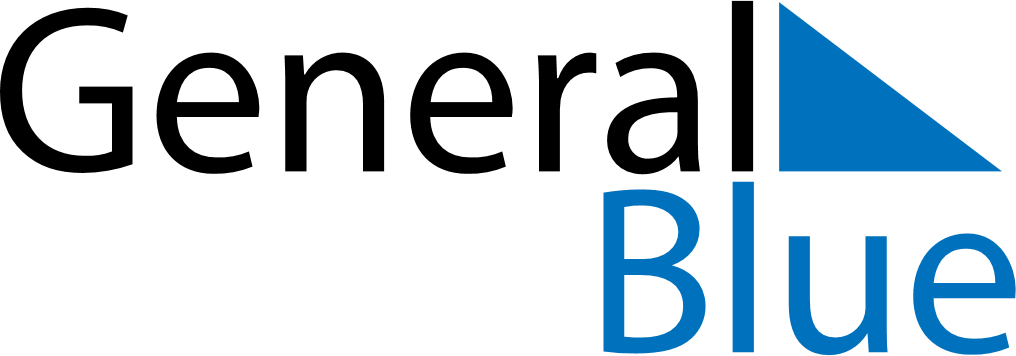 May 2026May 2026May 2026BurundiBurundiSundayMondayTuesdayWednesdayThursdayFridaySaturday12Labour Day345678910111213141516Ascension Day1718192021222324252627282930Feast of the Sacrifice (Eid al-Adha)31